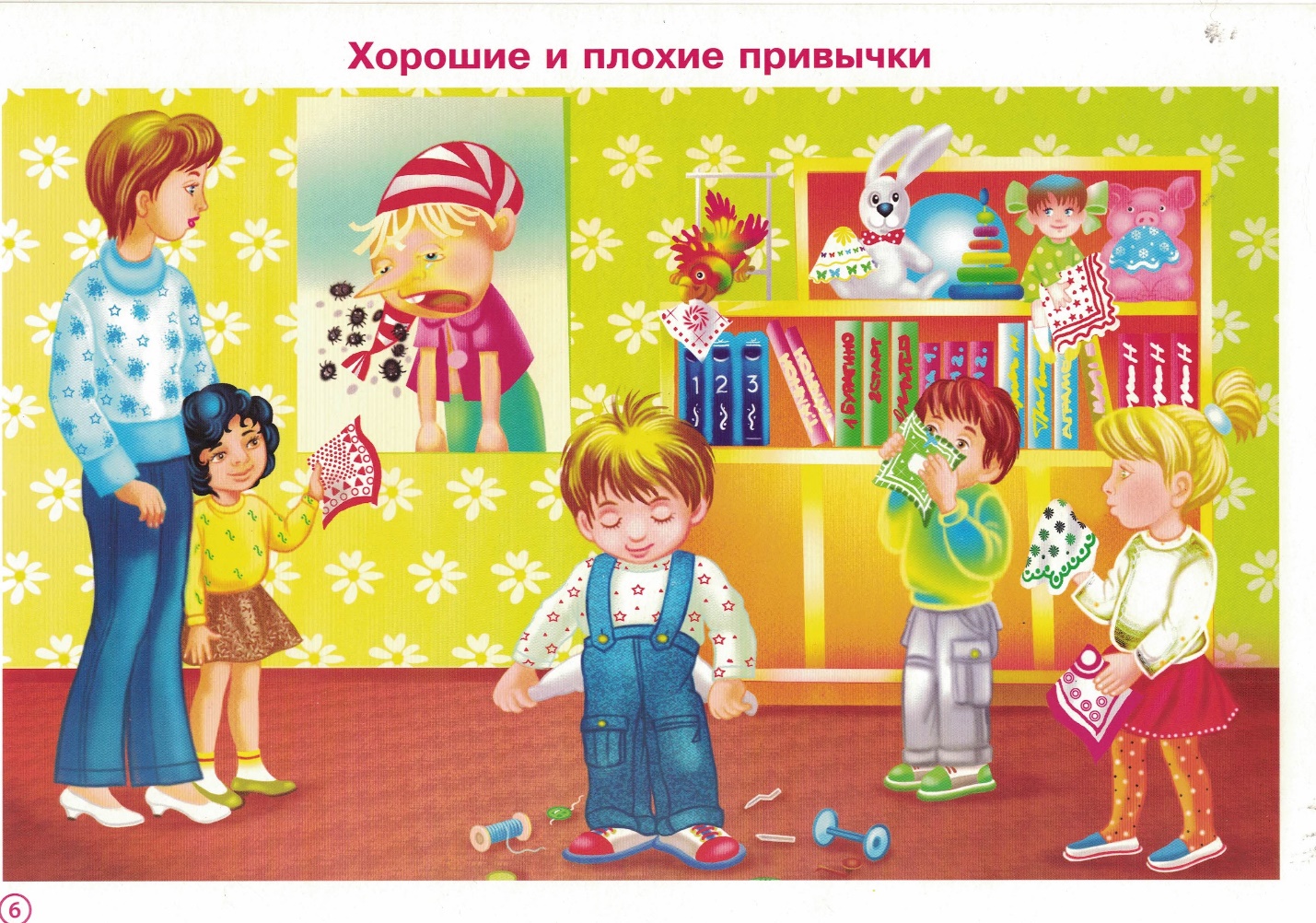 Хорошие и плохие привычкиВместе с ребенком посмотрите на картинку и обсудите ее.1. Что вы видите? Что искал Саша у себя в карманах? Почему он не нашел носовой платок? Посмотрите, у кого носовые платочки на рисунке? Для чего они нужны? Как чувствует себя мальчик? Что предлагают ему дети? можно ли брать чужой носовой платок? Подходит ли Саше это стихотворение?У нашего Саши чего нет в кармашках:Гвозди и шурупы, ручка от лупы,Кнопки, закрепки, резинки, крючки…Нет только у Саши порядка в кармашках.2. Упражнение «Хорошие – плохие привычки»Взрослый называет привычки, ребенок отвечает «Фу». когда услышит вредную привычку, «Ура»- когда полезную:- обращаться ко взрослым на «ВЫ»;- ковыряться в носу;- вертеть пуговицы на одежде;- откусывать ногти;-играть, крутить волосы;-держать палец во рту;-врать;-долго сидеть у телевизора (компьютера);-заботиться о близких;-опаздывать в детский сад (школу)4-подкармливать животных и т.д.3. Игровое упражнение «Признание»Взрослый объясняет о том, что совершить плохой поступок – это еще не значит привыкнуть всегда так делать. Вначале надо самому себе признаться, а затем…Что делать потом? Давай вместе подумаем. Как бы ты поступил на месте этих ребят? (разбор каждой ситуации, там, где ребенок не справляется, попробовать обсудить вместе).«Когда я была маленькой, я измазала шкаф и все, что там было, шоколадной пастой. Когда мама спросила, я не призналась. Мне даже сейчас стыдно».Я поссорился с другом. Он меня толкнул (нечаянно), а я от обиды стал обзывать его плохими словами. Потом мы помирились, но я не могу забыть, что так плохо с ним поступил».«Мы с Мишей (братом) поссорились. Я спрятала его тетрадку. В школе ему поставили двойку. Мама его ругала. Потом я сказала Мише о том, что сделала. Он меня чуть не убил. Нет, он не дрался, а кричал и плакал. Ну, так мне и надо».Расскажите о своих история ребенку. Предложите вспомнить поступок ребенка и обсудите его.